                                                                                                         ПРОЕКТ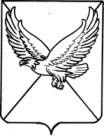 АДМИНИСТРАЦИЯ ПЕРВОМАЙСКОГО СЕЛЬСКОГО ПОСЕЛЕНИЯ                                                                                                       ЛЕНИНГРАДСКОГО РАЙОНАПОСТАНОВЛЕНИЕот ______________                                           			               № ______поселок ПервомайскийО внесении изменений в постановлениеадминистрации Первомайского сельского поселенияЛенинградского района от 19 апреля 2021 г. № 19«Об утверждении порядка размещения сведений о доходах, расходах, об имуществе и обязательствах имущественного характера лиц, замещающих муниципальные должности, муниципальных служащих администрации Первомайского сельского поселения Ленинградского района и членов их семей на официальном сайте администрации Первомайского сельского поселения Ленинградского района в информационно-телекоммуникационной сети Интернет и предоставления этих сведений для опубликования средствам массовой информации»В соответствии с Указом Президента Российской Федерации от 29 декабря 2022 г. № 968 «Об особенностях исполнения обязанностей, соблюдения ограничений и запретов в области противодействия коррупции некоторыми категориями граждан в период проведения специальной военной операции», в целях приведения нормативных правовых актов органов местного самоуправления Первомайского сельского поселения Ленинградского района в соответствие с действующим законодательством, п о с т а н о в л я ю:1. Внести в постановление администрации Первомайского сельского поселения Ленинградского района от 19 апреля 2021 г. № 19 «Об утверждении порядка размещения сведений о доходах, расходах, об имуществе и обязательствах имущественного характера лиц, замещающих муниципальные должности, муниципальных служащих администрации Первомайского сельского поселения Ленинградского района и членов их семей на официальном сайте администрации Первомайского сельского поселения Ленинградского района в информационно-телекоммуникационной сети Интернет и предоставления этих сведений для опубликования средствам массовой информации» изменение, дополнив приложение к постановлению пунктом 2.1 следующего содержания:«2.1. В отношении лиц, определенных Указом Президента Российской Федерации от 29 декабря 2022 г. № 968 «Об особенностях исполнения обязанностей, соблюдения ограничений и запретов в области противодействия коррупции некоторыми категориями граждан в период проведения специальной военной операции», размещение сведений о доходах, расходах, об имуществе и обязательствах имущественного характера на официальном сайте администрации Первомайского сельского поселения Ленинградского района в информационно-телекоммуникационной сети «Интернет» (далее - официальный сайт) и предоставление этих сведений средствам массовой информации для опубликования в связи с их запросами не осуществляется.».2. Контроль за выполнением настоящего постановления оставляю за собой.3. Постановление вступает в силу со дня его обнародования и подлежит размещению на официальном сайте администрации Первомайского сельского поселения Ленинградского района  в информационно-телекоммуникационной сети «Интернет» (http://первомайскаяадм.рф).Глава Первомайского сельского поселенияЛенинградского района                                                                   М.А.КоровайныйПроект подготовлен и внесен:Начальником общего отдела администрации Первомайского сельского поселения Ленинградского района                                         	         С.В.Пантелеева